КАРАР                                                          ПОСТАНОВЛЕНИЕ         30 март  2016 йыл                  №  11                   30 марта 2016 годаО ходатайствовании к награждению медалью « Материнская слава» многодетной матери Байбуриной Айгуль Фатхулловны           На основании постановления Государственного Собрания от 5 марта 1998 года,ПОСТАНОВЛЯЮ:     1.Ходатайствовать перед администрацией муниципального района Аскинский район Республики Башкортостан о предоставлении к награждению медалью «Материнская слава» многодетной матери Байбуриной Айгуль Фатхулловны  , 22.05.1979 года рождения, имеющей средне профессиональное образование, проживающей в с.СтарыйМутабаш, ул.Центральная,д.9муниципального района Аскинский район Республики Башкортостан, родившей и воспитывающей пятерых детей:1. Байбурина Динара Рушатовна, дочь  26.03.2000 г. р.                                                                                              2. Байбурина Дилара Рушатовна, дочь  26.03.2000  г. р.                                                                                               3. Байбурин Ильфир Рушатович ,сын  25.05.2005    г. р                                                                                              4. Байбурина Илнара Рушатовна ,дочь 14.02.2011  г. р                                                                                             5. Байбурина Азалия Рушатовна ,дочь 17.08.2014  г. р        Все дети живы.                                                                                      Глава Сельского поселения Мутабашевский сельсовет муниципального района Аскинский район Республики БашкортостанА.Г.Файзуллин                                                                                                                           БАШҠОРТОСТАН РЕСПУБЛИКАҺЫАСҠЫН  РАЙОНЫМУНИЦИПАЛЬ РАЙОНЫНЫҢМОТАБАШ АУЫЛ  СОВЕТЫАУЫЛ  БИЛӘМӘҺЕ ХӘКИМИӘТЕ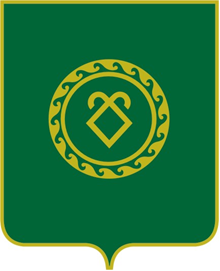 АДМИНИСТРАЦИЯСЕЛЬСКОГО ПОСЕЛЕНИЯМУТАБАШЕВСКИЙ СЕЛЬСОВЕТМУНИЦИПАЛЬНОГО РАЙОНААСКИНСКИЙ РАЙОНРЕСПУБЛИКИ  БАШКОРТОСТАН